МӨЛШЕР МӘНДІ ҚҰРЫЛЫМДАР.ҚАЗАҚСТАННЫҢ ҚАЗБА БАЙЛЫҚТАРЫ1-тапсырма. Төмендегі сөздер мен сөз тіркестерін дәптеріңізге көшіріп, меңгеріңіз.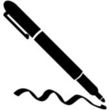 ұзындық – длинақашықтық – расстояниесалмақ – вес, тяжестькөлем – площадьбір аттам – один шагқозы көш – ближе к местностиит өлген – очень далекое расстояние2-тапсырма. Жоғарыдағы сөздермен сөйлем құраңыз.3-тапсырма. Салмақ өлшемдерін білдіретін сөздерді дәптеріңізге көшіріп, есте сақтаңыз.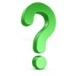 4-тапсырма. Жұп-жұп болып, жоғарыдағы өлшемдік атауларды қолдана отырып сұхбат құрыңыз.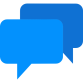 5-тапсырма. Төмендегі сөйлемдерді көшіріңіз, өлшемдік ұғымдағы сөздердің астын сызыңыз. 6-тапсырма. 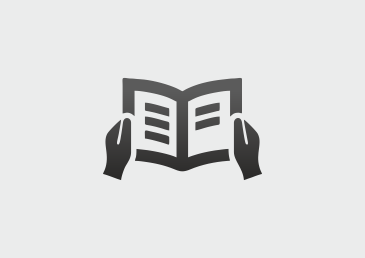 Қазақстанның қазба байлықтарыҚазақстан минералдық ресурстарға өте бай. Қазақстан дүние жүзінің 186 елінің ішінде вольфрам, қорғасын және барийдің қоры бойынша бірінші орында, хромит, күміс және цинк бойынша екінші, марганец және молибден — үшінші, мыс — төртінші, уран — бесінші, алтын — алтыншы, темір кені — жетінші, қалайы мен никель — сегізінші, көмір мен табиғи газ — тоғызыншы, мұнай бойынша он үшінші орында.Қазақстан жерінде хромиттің әлемдік қорының үштен бір, уран мен марганецтің төрттен бір бөлігі, темір кенінің оннан бір бөлігі орналасқан. Қазақстанда барланған тас көмір және қоңыр көмірдің қоры 200 млрд. тоннадан астам. Көмір бассейндеріне Қарағанды, Екібастүз, Майкөбен, Обаған, Жіліншік, ТеңізҚорғалжын, Шу, Іле (Қалжат), Төменгі Іле (Оңтүстік-Балқаш) және Орал-Каспий (Жайың-Жем) жатады.Қазір Қазақстан көмірсулардың қоры бойынша дүние жүзіндегі ірі елдердің бірі болып табылады. Мұнайдың барланған қорының көлемі бойынша 12-орында, газ бен газды конденсат — 15-ші, мұнай өндіру — 23-орында. Қазақстанның жер қыртысы мұнаймен табиғи газдарға бай. Каспий маңы ойпаты, Каспий теңізінің жағалауын қоса алғанда мұнай қоры 7 млрд. тонна. Бұл мұнай өндірісін жыл сайын 50—100 млн. тоннаға дейін көтеруге мүмкіндік береді. Қарашығанақ кен орнындағы табиғи газ қоры 1,3 триллион куб метрді құрайды. Арал маңында да мұнай мен газдың үлкен қоры, табылған. Алдын ала жасалған есептеулер бойынша мұнда 350 млн. тонна мұнай мен 100 млрд. куб метр газ бар. Мұнай мен газга қатысты Торғай, Шу-Сарысу, Зайсан— Алакөл провинцияларының болашағы зор. Қазақстанда металл кен орындары барланған.Темір кендерінің қоры 8 млрд. тоннадан астам.
Оның 80% Торғай темір кен бассейнінде орналасқан. Бассейннің ірі кен орындарына Соколов Сарыбай, Қашар, Лисаков және Аят кен орындары жатады. Металлургиялық процесте темір кенінен басқа ванадий, алюминий оксиді, фосфаттық шлактар алынады. Олар минералдық тыңайтқыш ретінде пайдаланылады. Ұлытаудағы Қарсақатай темір кен орындарында 500 млн. тонна темір кені бар. Шағын темір кен орындары Кеңтөбеде (Қарағанды), Атансарда (Көкшетау), Қаратаста (Жезқазған), Иірсуде (Оңтүстік Қазақстан) және т.б. жерлерде табылған.7-тапсырма. а) Мәтінді түсініп оқып шығыңыз.ә) Мәтіндегі қазба байлықтарының атауын теріп жазыңыз. б) Мәтіндегі мөлшер мәніндегі сөздердің астын сызып көрсетіңіз.в)Мәтінді бірнеше рет оқып шығып, мәтін бойынша бірнеше сұрақтар дайындаңыз.г)Көршіңізге дайындаған сұрақтарыңызды қойып, жауабына талдау жасаңыз.8-тапсырма. Мәтінді пайдалана отырып, сөйлемдердің дұрыс, бұрыстығын анықтаңдар.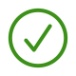 9-тапсырма. Төменде берілген сөздерді орысша аудармасымен сәйкестендіріңіз:10-тапсырма. Аудио-бейне материалдармен жұмыс.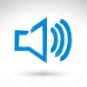   Аудио материалды мұқият тыңдаңыз. Аудио материалдан қандай ақпарат алдыңыз, айтып беріңіз. Аудио материалдағы «өндіру, барлау» сөздерінің мағынасын түсіндіріңіз.11-тапсырма. Жағдаяттық тапсырма. Сіз достарыңызбен асханада отырсыз. Және аудиодағы ақпаратты достарыңызға жаңалық ретінде жеткізіңіз.  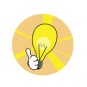   12–тапсырма.  Сөйлем мүшелерін дұрыс қойыңыз.Қорғасын зауыты, жабдықтары, ұста-пресс, және, химия дәрі-дәрмек, зауыты, Шымкентте, жұмыс істейді.Шикізаттарын, ұқсатушы, Талдықорған, ауыл шаруашылық, орталық.Ауыр өнеркәсіптің, қаласындағы, Қарағанды, саласы, байланысты, көмір өндірумен, барлық.Металлургия зауыты, Теміртауда, электр станциялары, механика, зауыты бар, жабдықтарын, шығаратын.Атырауда, бар, мұнай, зауыты, ірі, өңдеу.13-тапсырма.Тордағы жасырын тұрған сөздерді тауып жазыңыз: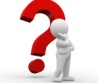 14-тапсырма.        Жұптық жұмыс.  Мақалдарды керекті сөздерді қою арқылы жалғастырып жазыңыз.Көп сөз – ...,Аз сөз – ...    .Тіл ... жарады,... жармаса бас жарады.Арпа-бидай ас екен,..., ... ... екен.Ақыл – ... сандық,Адамына қарай ашылар.... қызған кезде соқ.Сараңның асы піскенше, таудың ... піседі.15-тапсырма.Сөйлемдерге керекті өлшемдік ұғымдағы сөздерді қойыңыз.Қазақстан жері...   .Маған 5 ... ұн өлшеп беріңіз.Маған 30 ... арқан жіп керек.... жерден жаяу келдім.Тақтайдың ұзындығы 2 метр, жуандығы бір ...   .16-тапсырма. Сіз базарға барып көп мөлшерде азық-түлік, көкөніс сатып алдыңыз. Алған заттарыңыз туралы сабақта өткен өлшемдік атауларын қолданып мәтін құрастырыңыз.Рефлексия.Сабақ сізге ұнады  ма?Не үйрендіңіз?Не қиын болды? ..... неге?Берген бағаңыз? ...Дұрыс Бұрыс Қазақстанда барланған тас көмір және қоңыр көмірдің қоры 300 млрд. тоннадан астам. Көмір бассейндеріне Торғай, Шу-Сарысу, Зайсан— Алакөл жатады.Қазақстан дүние жүзінің 186 елінің ішінде вольфрам, қорғасын және барийдің қоры бойынша бірінші орында.Шағын темір кен орындарына Кеңтөбеде (Қарағанды), Атансарда (Көкшетау), Қаратаста (Жезқазған), Иірсуде (Оңтүстік Қазақстан) жатады.Мұнайдың барланған қорының көлемі бойынша 2-орында, газ бен газды конденсат — 13-ші, мұнай өндіру — 3-орында.Қарашығанақ кен орнындағы табиғи газ қоры 1,3 триллион куб метрді құрайды.Мұнай Металл көмір свинец ТемірнефтьМысмедь Алтынугольқорғасын золото 1.1.1.1.1.ЫЫЫЫЫЫААААААНННННННЛЛЛЛЛЛТТТТТ2.2.2.2.2.2.ЕЕЕЕЕЕЕЕМММММММІІІІІІІІТ             РТ             РТ             РТ             РТ             РТ             Р3.3.ҚҚҚҚҚҚРРРРҒҒҒҒҒҒАААААССССННННННО       ЫО       Ы4.4.4.РРРРРРММММММХХХХХИИИИИИООООООТТТ5.5.5.ИИИИИИККККККНННННЬЬЬЬЬЬЛЛЛЛЛЛЕЕЕ6.6.ААААААРРРРММММММАААААГГГГЕЕЕЕЕЕЦ      НЦ      Н7.ВВВЛЛЛФФФОООМММЬЬЬАААРРРМ8.8.РРРРРРААААДДДДДДОООООББББММММММЫЫ9.9.9.ҰҰҰҰҰҰААААААМММММЙЙЙЙЙЙННН10.10.ММММММККККІІІІІІӨӨӨӨРР